Նախագիծ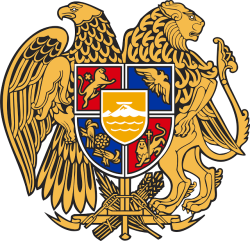 ՀԱՅԱՍՏԱՆԻ ՀԱՆՐԱՊԵՏՈՒԹՅԱՆ ԿԱՌԱՎԱՐՈՒԹՅՈՒՆՈ Ր Ո Շ ՈՒ Մ-- ----------------- 2023 թվականի N --------------ՆՀԱՅԱՍՏԱՆԻ ՀԱՆՐԱՊԵՏՈՒԹՅԱՆ ԿԱՌԱՎԱՐՈՒԹՅԱՆ 2012 ԹՎԱԿԱՆԻ ԴԵԿՏԵՄԲԵՐԻ 27-Ի N 1672-Ն ՈՐՈՇՈՒՄՆ ՈՒԺԸ ԿՈՐՑՐԱԾ ՃԱՆԱՉԵԼՈՒ ՄԱՍԻՆՀիմք ընդունելով «Նորմատիվ իրավական ակտերի մասին» օրենքի 36-րդ հոդվածի 5-րդ մասի և 37-րդ հոդվածի 1-ին մասի պահանջներով`1. Ուժը կորցրած ճանաչել Հայաստանի Հանրապետության կառավարության 2012 թվականի դեկտեմբերի 27-ի «Հայաստանի Հանրապետության ոստիկանության կարգապահական հանձնաժողովի կազմը և աշխատակարգը սահմանելու մասին» N 1672-Ն որոշումը։2. Սույն որոշումն ուժի մեջ է մտնում պաշտոնական հրապարակմանը հաջորդող օրվանից:Հայաստանի Հանրապետությանվարչապետ                                                                          Ն. Փաշինյանք․ Երևանք․ Երևան       հունվարի  2024թ․